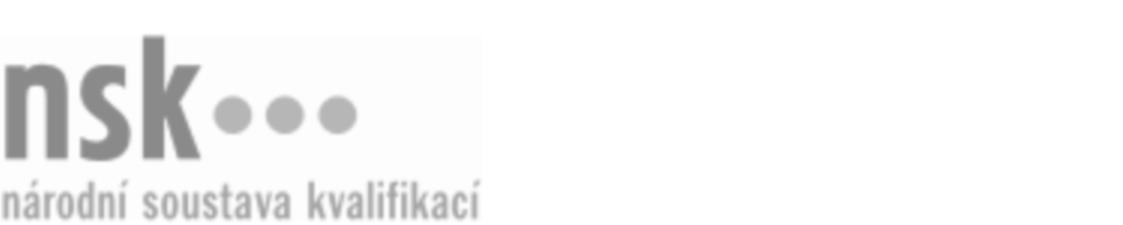 Autorizované osobyAutorizované osobyAutorizované osobyAutorizované osobyAutorizované osobyAutorizované osobyAutorizované osobyAutorizované osobyTěžební činnost (kód: 41-023-H) Těžební činnost (kód: 41-023-H) Těžební činnost (kód: 41-023-H) Těžební činnost (kód: 41-023-H) Těžební činnost (kód: 41-023-H) Těžební činnost (kód: 41-023-H) Těžební činnost (kód: 41-023-H) Těžební činnost (kód: 41-023-H) Autorizující orgán:Autorizující orgán:Ministerstvo zemědělstvíMinisterstvo zemědělstvíMinisterstvo zemědělstvíMinisterstvo zemědělstvíMinisterstvo zemědělstvíMinisterstvo zemědělstvíMinisterstvo zemědělstvíMinisterstvo zemědělstvíMinisterstvo zemědělstvíMinisterstvo zemědělstvíMinisterstvo zemědělstvíMinisterstvo zemědělstvíSkupina oborů:Skupina oborů:Zemědělství a lesnictví (kód: 41)Zemědělství a lesnictví (kód: 41)Zemědělství a lesnictví (kód: 41)Zemědělství a lesnictví (kód: 41)Zemědělství a lesnictví (kód: 41)Zemědělství a lesnictví (kód: 41)Povolání:Povolání:Lesní mechanizátorLesní mechanizátorLesní mechanizátorLesní mechanizátorLesní mechanizátorLesní mechanizátorLesní mechanizátorLesní mechanizátorLesní mechanizátorLesní mechanizátorLesní mechanizátorLesní mechanizátorKvalifikační úroveň NSK - EQF:Kvalifikační úroveň NSK - EQF:333333Platnost standarduPlatnost standarduPlatnost standarduPlatnost standarduPlatnost standarduPlatnost standarduPlatnost standarduPlatnost standarduStandard je platný od: 24.10.2008Standard je platný od: 24.10.2008Standard je platný od: 24.10.2008Standard je platný od: 24.10.2008Standard je platný od: 24.10.2008Standard je platný od: 24.10.2008Standard je platný od: 24.10.2008Standard je platný od: 24.10.2008Těžební činnost,  19.03.2024 5:02:58Těžební činnost,  19.03.2024 5:02:58Těžební činnost,  19.03.2024 5:02:58Těžební činnost,  19.03.2024 5:02:58Těžební činnost,  19.03.2024 5:02:58Strana 1 z 2Strana 1 z 2Autorizované osobyAutorizované osobyAutorizované osobyAutorizované osobyAutorizované osobyAutorizované osobyAutorizované osobyAutorizované osobyAutorizované osobyAutorizované osobyAutorizované osobyAutorizované osobyAutorizované osobyAutorizované osobyAutorizované osobyAutorizované osobyNázevNázevNázevNázevNázevNázevKontaktní adresaKontaktní adresa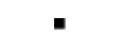 Křenovský MilanKřenovský MilanKřenovský MilanKřenovský MilanKřenovský MilanJanov 132, 43601 LitvínovJanov 132, 43601 LitvínovKřenovský MilanKřenovský MilanKřenovský MilanKřenovský MilanKřenovský MilanJanov 132, 43601 LitvínovJanov 132, 43601 LitvínovStřední odborná škola lesnická a strojírenská Šternberk Střední odborná škola lesnická a strojírenská Šternberk Střední odborná škola lesnická a strojírenská Šternberk Střední odborná škola lesnická a strojírenská Šternberk Střední odborná škola lesnická a strojírenská Šternberk Opavská 55/8, 78501 Šternberk Opavská 55/8, 78501 Šternberk Střední odborná škola lesnická a strojírenská Šternberk Střední odborná škola lesnická a strojírenská Šternberk Střední odborná škola lesnická a strojírenská Šternberk Střední odborná škola lesnická a strojírenská Šternberk Střední odborná škola lesnická a strojírenská Šternberk Opavská 55/8, 78501 Šternberk Opavská 55/8, 78501 Šternberk Opavská 55/8, 78501 Šternberk Opavská 55/8, 78501 Šternberk Střední odborná škola Nové Město na MoravěStřední odborná škola Nové Město na MoravěStřední odborná škola Nové Město na MoravěStřední odborná škola Nové Město na MoravěStřední odborná škola Nové Město na MoravěBělisko 295, 59231 Nové Město na MoravěBělisko 295, 59231 Nové Město na MoravěBělisko 295, 59231 Nové Město na MoravěBělisko 295, 59231 Nové Město na MoravěProf. Ing. Ulrich RadomírProf. Ing. Ulrich RadomírProf. Ing. Ulrich RadomírProf. Ing. Ulrich RadomírProf. Ing. Ulrich RadomírZemědělská 810, 61300 BrnoZemědělská 810, 61300 BrnoProf. Ing. Ulrich RadomírProf. Ing. Ulrich RadomírProf. Ing. Ulrich RadomírProf. Ing. Ulrich RadomírProf. Ing. Ulrich RadomírZemědělská 810, 61300 BrnoZemědělská 810, 61300 BrnoVyšší odborná škola lesnická a Střední lesnická škola Bedřicha Schwarzenberga, PísekVyšší odborná škola lesnická a Střední lesnická škola Bedřicha Schwarzenberga, PísekVyšší odborná škola lesnická a Střední lesnická škola Bedřicha Schwarzenberga, PísekVyšší odborná škola lesnická a Střední lesnická škola Bedřicha Schwarzenberga, PísekVyšší odborná škola lesnická a Střední lesnická škola Bedřicha Schwarzenberga, PísekLesnická 55, 39701 PísekLesnická 55, 39701 PísekVyšší odborná škola lesnická a Střední lesnická škola Bedřicha Schwarzenberga, PísekVyšší odborná škola lesnická a Střední lesnická škola Bedřicha Schwarzenberga, PísekVyšší odborná škola lesnická a Střední lesnická škola Bedřicha Schwarzenberga, PísekVyšší odborná škola lesnická a Střední lesnická škola Bedřicha Schwarzenberga, PísekVyšší odborná škola lesnická a Střední lesnická škola Bedřicha Schwarzenberga, PísekLesnická 55, 39701 PísekLesnická 55, 39701 PísekVyšší odborná škola lesnická a Střední lesnická škola Bedřicha Schwarzenberga, PísekVyšší odborná škola lesnická a Střední lesnická škola Bedřicha Schwarzenberga, PísekVyšší odborná škola lesnická a Střední lesnická škola Bedřicha Schwarzenberga, PísekVyšší odborná škola lesnická a Střední lesnická škola Bedřicha Schwarzenberga, PísekVyšší odborná škola lesnická a Střední lesnická škola Bedřicha Schwarzenberga, PísekTěžební činnost,  19.03.2024 5:02:58Těžební činnost,  19.03.2024 5:02:58Těžební činnost,  19.03.2024 5:02:58Těžební činnost,  19.03.2024 5:02:58Těžební činnost,  19.03.2024 5:02:58Strana 2 z 2Strana 2 z 2